Ағылшын тілінен 5 «А» сыныбы зерттеу сабағы5 «А» сыныбында ағылшын тілінен зерттеу сабағына рефлексиялық есеп20.12.18 ж күні 5 «А» сыныбында ағылшын тілі сабағы бойынша зерттеу сабағы өтті. Тақырыбы «Professions» мамандыққа байланысты болды. Оқу мақсаты айтылым дағдыларын дамыту болды. Тақырыпты ашу үшін сурет көрсетілді. Сол суретке қарап отырып оқушыларын өз ойларын білдірді және тақырыпты ашты. Сабақ жұптық жұмысқа бағытталғандықтан, жұптарды анықтау мақсатында әр оқушыға үлестірмелер таратылды. Үлестірмелерде әр мамандық иесінің аты және тегі жазылды. Оқушылардың назарына бейнежазба қосылды. Сол бейнежазбадан оқушылар өз жұптарын анықтады және өз мамандықтары бойынша өз ойларын білдірді және сол мамандықтың маңыздысы неде екенін дәлелдеді. Әр жұп бір-біріне кері байланыс берді. Екінші тапсырма have to/haven't to грамматика, яғни ережесі түсіндірілді. Кейін осы ережеге сай тапсырма орындады. Have to/don’t have to rulesEvery pair will say two have to or has to of next pairsTeacher gives feedbackDescriptorTo write correct grammatically sentenceTo give right and full sentenceӘр жұп өздерінің тапсырмаларын орындау барысында, өздерінің мамандытарын не істеуге міндетті және не істеуге міндетті емес екенін жазып, ортаға таныстырды. Мұғалім кері байланыс беріп отырды. Ерекше дұрыс және грамматикалық нормаларға сай орындаған жұп – Шамиль және Ерболдың жұптары болып табылды. 	Сыныпта 8 жұп болды, яғни 8 мамандық түрі. Соларды мамандықтар және мамандық емес деп екі топқа бөлдік. Топқа бөлуден бұрын бейнежазба қарады.  Осындай екі топқа бөлінді. Неге, қалай ойлайсыңдар? Деген сұрақтарды қою арқылы оқушылар өз ойларымен бөлісті. Аталмыш тапсырмада жұппен отырған оқушылар екі топқа бөлінді. Интервью әдісі арқылы оқушыларға сұрақтар қойылды. Сенің мамандығын саған ұнайды ма? Неге ол ұнайды? Ол қызықты мамандық па? Осы сұрақтарға оқушылар жауап бере отырып, өз ойларымен бөлісті. Мұғалім бұл жерде тілші қызметін атқарды , ал оқушылар мамандық иелері. Сұрақ-жауаптан кейін мұғалім оқушыларды, ал оқушылар мұғалімді бағалады. Яғни қызметтерін қалай атқаруына байланысты. Смайликтермен жақсы, жаман емес, керемет деген бағалар қойылды. Екі топқа соңғы тапсырма диалог құрастыру. 1-ші топқа – Мектепте, 2-ші топқа – ауруханада. Оқушылар құрастырып, көрсетіп, жақсы сомдап берді. Рефлекияда оқушылар сабақты жақсы түсінгендерін көрсетіп өтті.Зерттеу сабақтың сәтті тұстары: сабақта жоспарланған тапсырмалар орындалды, оқушылар белсенділік танытты, кері байланыс жасауда жоғары деңгейді көрсетті. С деңгейіндегі оқушы өзін басқа қырынан көрсете алды, белсенді болып, бір қадамға жоғарлағаны көрінді. А деңгейіндегі оқушы өзінің бағасын дәлелдей алды.Зерттеу сабақтың сәтсіз тұстары: оқушылардың сөздік қорлары аз, сөйлеу дағдыларын дамыту қажеттілігі көрінді. В деңгейіндегі оқушы сабақта өзін қолайсыз сезінді. Өзінің бағасын дәлелдей алмады. Ұсыныс: 5 «А» сыныбымен әңгіме, талқылау, баяндау, мазмұндау, өз ойларын білдіру сынды тапсырмаларды орындау. Сөздік қорларын дамыту.Қорытынды:   Қорытынды: сабақ мақсатына жетті. Жалпы зерттеу сабақтың мақсаты айтылымға байланысты болғандықтан өз сабағымда ішінара мақсатқа жеттім.LESSON: Unit 4 The world of workTopic: ProfessionsLESSON: Unit 4 The world of workTopic: ProfessionsLESSON: Unit 4 The world of workTopic: ProfessionsLESSON: Unit 4 The world of workTopic: ProfessionsLESSON: Unit 4 The world of workTopic: ProfessionsSchool: School: School: Date: 20/12/2018Date: 20/12/2018Date: 20/12/2018Date: 20/12/2018Date: 20/12/2018Teacher name: Teacher name: Teacher name: CLASS: 5CLASS: 5CLASS: 5CLASS: 5CLASS: 5Number present: Number present: absent:Learning objectives(s) that this lesson is contributing toLearning objectives(s) that this lesson is contributing toLearning objectives(s) that this lesson is contributing toLearning objectives(s) that this lesson is contributing to5.S6  communicate meaning clearly at sentence level during, pair, group and whole class exchanges5.UE9  use have to/has to for complete sentences  5.S6  communicate meaning clearly at sentence level during, pair, group and whole class exchanges5.UE9  use have to/has to for complete sentences  5.S6  communicate meaning clearly at sentence level during, pair, group and whole class exchanges5.UE9  use have to/has to for complete sentences  5.S6  communicate meaning clearly at sentence level during, pair, group and whole class exchanges5.UE9  use have to/has to for complete sentences  Lesson objectivesLesson objectivesLesson objectivesLesson objectivesAll learners will be able to:All learners will be able to:All learners will be able to:All learners will be able to:Lesson objectivesLesson objectivesLesson objectivesLesson objectivesknow the different types of jobsdescribe what people of various occupations do and wearask and answer to the questions about jobsknow the different types of jobsdescribe what people of various occupations do and wearask and answer to the questions about jobsknow the different types of jobsdescribe what people of various occupations do and wearask and answer to the questions about jobsknow the different types of jobsdescribe what people of various occupations do and wearask and answer to the questions about jobsLesson objectivesLesson objectivesLesson objectivesLesson objectivesMost learners will be able to:Most learners will be able to:Most learners will be able to:Most learners will be able to:Lesson objectivesLesson objectivesLesson objectivesLesson objectivespredict the answers to the questions about jobsthink critically about the different aspects of jobs by generating questionspredict the answers to the questions about jobsthink critically about the different aspects of jobs by generating questionspredict the answers to the questions about jobsthink critically about the different aspects of jobs by generating questionspredict the answers to the questions about jobsthink critically about the different aspects of jobs by generating questionsLesson objectivesLesson objectivesLesson objectivesLesson objectivesSome learners will be able to:Some learners will be able to:Some learners will be able to:Some learners will be able to:Lesson objectivesLesson objectivesLesson objectivesLesson objectivesunderstand the features of jobs that are not given the at the lesson  ask complex questionsunderstand the features of jobs that are not given the at the lesson  ask complex questionsunderstand the features of jobs that are not given the at the lesson  ask complex questionsunderstand the features of jobs that are not given the at the lesson  ask complex questionsLanguage objectivesLanguage objectivesLanguage objectivesLanguage objectivesUse simple present and simple present continuous tenses Use simple present and simple present continuous tenses Use simple present and simple present continuous tenses Use simple present and simple present continuous tenses Value linksValue linksValue linksValue linksCollaboration, helping othersCollaboration, helping othersCollaboration, helping othersCollaboration, helping othersCross curricular links   linkCross curricular links   linkCross curricular links   linkCross curricular links   linkWorld around usWorld around usWorld around usWorld around usICT skillsICT skillsICT skillsICT skillsProjector or Smart board for presenting a videoProjector or Smart board for presenting a videoProjector or Smart board for presenting a videoProjector or Smart board for presenting a videoIntercultural awarenessIntercultural awarenessIntercultural awarenessIntercultural awarenessStudents will be able to explain what people of different occupations do Students will be able to explain what people of different occupations do Students will be able to explain what people of different occupations do Students will be able to explain what people of different occupations do Kazakh cultureKazakh cultureKazakh cultureKazakh cultureStudents will be able to differentiate common jobs in KazakhstanStudents will be able to differentiate common jobs in KazakhstanStudents will be able to differentiate common jobs in KazakhstanStudents will be able to differentiate common jobs in KazakhstanPastoral CarePastoral CarePastoral CarePastoral CareStudents will be able to understand the importance of doing job and helping peopleStudents will be able to understand the importance of doing job and helping peopleStudents will be able to understand the importance of doing job and helping peopleStudents will be able to understand the importance of doing job and helping peopleHealth and SafetyHealth and SafetyHealth and SafetyHealth and SafetyEveryday classroom precautions will ensure that safety measures are provided to prevent the exposure of electrical power cordsEveryday classroom precautions will ensure that safety measures are provided to prevent the exposure of electrical power cordsEveryday classroom precautions will ensure that safety measures are provided to prevent the exposure of electrical power cordsEveryday classroom precautions will ensure that safety measures are provided to prevent the exposure of electrical power cordsPrevious learningPrevious learningPrevious learningPrevious learningLearners know the names of some jobs and can use present continuous forms to describe what is happening now. Learners know the names of some jobs and can use present continuous forms to describe what is happening now. Learners know the names of some jobs and can use present continuous forms to describe what is happening now. Learners know the names of some jobs and can use present continuous forms to describe what is happening now. PlanPlanPlanPlanPlanPlanPlanPlanPlanned timingsPlanned activities Planned activities Planned activities Planned activities Planned activities Planned activities Resources0-3 minutes3-10Class organisationLearning and lesson objectives presentationWarm-up. Critical thinking. What is it?What are you see?What are you think about our theme of the lesson?Divide into pairs.Choose one card, please.Match the people from the song and the job.Class organisationLearning and lesson objectives presentationWarm-up. Critical thinking. What is it?What are you see?What are you think about our theme of the lesson?Divide into pairs.Choose one card, please.Match the people from the song and the job.Class organisationLearning and lesson objectives presentationWarm-up. Critical thinking. What is it?What are you see?What are you think about our theme of the lesson?Divide into pairs.Choose one card, please.Match the people from the song and the job.Class organisationLearning and lesson objectives presentationWarm-up. Critical thinking. What is it?What are you see?What are you think about our theme of the lesson?Divide into pairs.Choose one card, please.Match the people from the song and the job.Class organisationLearning and lesson objectives presentationWarm-up. Critical thinking. What is it?What are you see?What are you think about our theme of the lesson?Divide into pairs.Choose one card, please.Match the people from the song and the job.Class organisationLearning and lesson objectives presentationWarm-up. Critical thinking. What is it?What are you see?What are you think about our theme of the lesson?Divide into pairs.Choose one card, please.Match the people from the song and the job.PPT slidesHandout 1http://learnenglishkids.britishcouncil.org/en/songs/people-workMiddle10-1920-35Task 1. TEACHER: look at the interactive board and be attentively. Because it will names and their professions. And now answer my question please and evidence (дәлелдеу) Why your profession is so important in our life?Feedback: which profession’s answer was right and interesting?БағалауTask 2And now we must to write what your profession have to/don’t have to. But you write profession’s of next group.But first of all we need learn rules. Open your books at page 49 ex 7 Have to/don’t have to rulesTranslate – міндеттіEvery pair will say two have to or has to of next pairsTeacher gives feedbackDescriptorTo write correct grammatically sentenceTo give right and full sentenceTeacher gives feedbackTask 3 What are you say about Professions and not ProfessionsGo to the first team professions and the second team is not professions(Микрофон) answer my questions. Do you like your professions?Why are you like them?Is your professions interesting?Do you want to be of them? Now you give me your marks as a journalist. Ok?And my marks for you.You should to show our mini skit1 team – in the school2 team – in the hospitalFeedback: do you like? What are you think about it?Task 1. TEACHER: look at the interactive board and be attentively. Because it will names and their professions. And now answer my question please and evidence (дәлелдеу) Why your profession is so important in our life?Feedback: which profession’s answer was right and interesting?БағалауTask 2And now we must to write what your profession have to/don’t have to. But you write profession’s of next group.But first of all we need learn rules. Open your books at page 49 ex 7 Have to/don’t have to rulesTranslate – міндеттіEvery pair will say two have to or has to of next pairsTeacher gives feedbackDescriptorTo write correct grammatically sentenceTo give right and full sentenceTeacher gives feedbackTask 3 What are you say about Professions and not ProfessionsGo to the first team professions and the second team is not professions(Микрофон) answer my questions. Do you like your professions?Why are you like them?Is your professions interesting?Do you want to be of them? Now you give me your marks as a journalist. Ok?And my marks for you.You should to show our mini skit1 team – in the school2 team – in the hospitalFeedback: do you like? What are you think about it?Task 1. TEACHER: look at the interactive board and be attentively. Because it will names and their professions. And now answer my question please and evidence (дәлелдеу) Why your profession is so important in our life?Feedback: which profession’s answer was right and interesting?БағалауTask 2And now we must to write what your profession have to/don’t have to. But you write profession’s of next group.But first of all we need learn rules. Open your books at page 49 ex 7 Have to/don’t have to rulesTranslate – міндеттіEvery pair will say two have to or has to of next pairsTeacher gives feedbackDescriptorTo write correct grammatically sentenceTo give right and full sentenceTeacher gives feedbackTask 3 What are you say about Professions and not ProfessionsGo to the first team professions and the second team is not professions(Микрофон) answer my questions. Do you like your professions?Why are you like them?Is your professions interesting?Do you want to be of them? Now you give me your marks as a journalist. Ok?And my marks for you.You should to show our mini skit1 team – in the school2 team – in the hospitalFeedback: do you like? What are you think about it?Task 1. TEACHER: look at the interactive board and be attentively. Because it will names and their professions. And now answer my question please and evidence (дәлелдеу) Why your profession is so important in our life?Feedback: which profession’s answer was right and interesting?БағалауTask 2And now we must to write what your profession have to/don’t have to. But you write profession’s of next group.But first of all we need learn rules. Open your books at page 49 ex 7 Have to/don’t have to rulesTranslate – міндеттіEvery pair will say two have to or has to of next pairsTeacher gives feedbackDescriptorTo write correct grammatically sentenceTo give right and full sentenceTeacher gives feedbackTask 3 What are you say about Professions and not ProfessionsGo to the first team professions and the second team is not professions(Микрофон) answer my questions. Do you like your professions?Why are you like them?Is your professions interesting?Do you want to be of them? Now you give me your marks as a journalist. Ok?And my marks for you.You should to show our mini skit1 team – in the school2 team – in the hospitalFeedback: do you like? What are you think about it?Task 1. TEACHER: look at the interactive board and be attentively. Because it will names and their professions. And now answer my question please and evidence (дәлелдеу) Why your profession is so important in our life?Feedback: which profession’s answer was right and interesting?БағалауTask 2And now we must to write what your profession have to/don’t have to. But you write profession’s of next group.But first of all we need learn rules. Open your books at page 49 ex 7 Have to/don’t have to rulesTranslate – міндеттіEvery pair will say two have to or has to of next pairsTeacher gives feedbackDescriptorTo write correct grammatically sentenceTo give right and full sentenceTeacher gives feedbackTask 3 What are you say about Professions and not ProfessionsGo to the first team professions and the second team is not professions(Микрофон) answer my questions. Do you like your professions?Why are you like them?Is your professions interesting?Do you want to be of them? Now you give me your marks as a journalist. Ok?And my marks for you.You should to show our mini skit1 team – in the school2 team – in the hospitalFeedback: do you like? What are you think about it?Task 1. TEACHER: look at the interactive board and be attentively. Because it will names and their professions. And now answer my question please and evidence (дәлелдеу) Why your profession is so important in our life?Feedback: which profession’s answer was right and interesting?БағалауTask 2And now we must to write what your profession have to/don’t have to. But you write profession’s of next group.But first of all we need learn rules. Open your books at page 49 ex 7 Have to/don’t have to rulesTranslate – міндеттіEvery pair will say two have to or has to of next pairsTeacher gives feedbackDescriptorTo write correct grammatically sentenceTo give right and full sentenceTeacher gives feedbackTask 3 What are you say about Professions and not ProfessionsGo to the first team professions and the second team is not professions(Микрофон) answer my questions. Do you like your professions?Why are you like them?Is your professions interesting?Do you want to be of them? Now you give me your marks as a journalist. Ok?And my marks for you.You should to show our mini skit1 team – in the school2 team – in the hospitalFeedback: do you like? What are you think about it?IWBCardsFormative assessmentEnd36-40Reflection   the lesson is over Good Bye!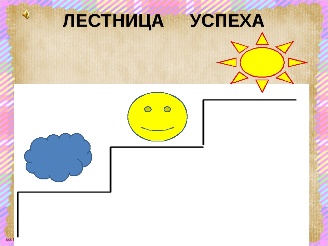 Reflection   the lesson is over Good Bye!Reflection   the lesson is over Good Bye!Reflection   the lesson is over Good Bye!Reflection   the lesson is over Good Bye!Reflection   the lesson is over Good Bye!Additional informationAdditional informationAdditional informationAdditional informationAdditional informationAdditional informationAdditional informationAdditional informationDifferentiation – how do you plan to give more support? How do you plan to challenge the more able learners?Differentiation – how do you plan to give more support? How do you plan to challenge the more able learners?Differentiation – how do you plan to give more support? How do you plan to challenge the more able learners?Assessment – how are you planning to check learners’ learning?Assessment – how are you planning to check learners’ learning?Assessment – how are you planning to check learners’ learning?Cross-curricular links
Health and safety check
ICT links
Values linksCross-curricular links
Health and safety check
ICT links
Values linksMore support can be given at the start and in middle of lesson by providing less-able learners with story vocabulary in a word list so they can read examples of words seen or heard.Learners who are less confident at making up dialogue, can be given copies of parts of the dialogue from the story to read aloud. More-able learners can be encouraged to use the full range of language from the video when they practise the role-play.More support can be given at the start and in middle of lesson by providing less-able learners with story vocabulary in a word list so they can read examples of words seen or heard.Learners who are less confident at making up dialogue, can be given copies of parts of the dialogue from the story to read aloud. More-able learners can be encouraged to use the full range of language from the video when they practise the role-play.More support can be given at the start and in middle of lesson by providing less-able learners with story vocabulary in a word list so they can read examples of words seen or heard.Learners who are less confident at making up dialogue, can be given copies of parts of the dialogue from the story to read aloud. More-able learners can be encouraged to use the full range of language from the video when they practise the role-play.Monitor how much vocabulary learners can recall from images on the video without sound and then from video with sound.Monitor learners as they reorder events from the story. Can they read and understand each event and can they sort them into chronological order? Notice any sentences which are difficult for learners to understand and adapt for a future lesson. Monitor groups of learners as they agree on and practise dialogue for the role-play activity. Do they take turns to speak? Do they contribute appropriate language for the role-play? Monitor how much vocabulary learners can recall from images on the video without sound and then from video with sound.Monitor learners as they reorder events from the story. Can they read and understand each event and can they sort them into chronological order? Notice any sentences which are difficult for learners to understand and adapt for a future lesson. Monitor groups of learners as they agree on and practise dialogue for the role-play activity. Do they take turns to speak? Do they contribute appropriate language for the role-play? Monitor how much vocabulary learners can recall from images on the video without sound and then from video with sound.Monitor learners as they reorder events from the story. Can they read and understand each event and can they sort them into chronological order? Notice any sentences which are difficult for learners to understand and adapt for a future lesson. Monitor groups of learners as they agree on and practise dialogue for the role-play activity. Do they take turns to speak? Do they contribute appropriate language for the role-play? Links to the L1: Do learners know this story in the L1 and do they know any other Aesop’s fables? Make sure learners have sufficient space to act out the role-play. As the unit is on the topic of values, it is very important to leave time to discuss the end two questions with the whole class. Links to the L1: Do learners know this story in the L1 and do they know any other Aesop’s fables? Make sure learners have sufficient space to act out the role-play. As the unit is on the topic of values, it is very important to leave time to discuss the end two questions with the whole class. ReflectionWere the lesson objectives/learning objectives realistic? What did the learners learn today? What was the learning atmosphere like? Did my planned differentiation work well? Did I stick to timings? What changes did I make from my plan and why?ReflectionWere the lesson objectives/learning objectives realistic? What did the learners learn today? What was the learning atmosphere like? Did my planned differentiation work well? Did I stick to timings? What changes did I make from my plan and why?Use the space below to reflect on your lesson. Answer the most relevant questions from the box on the left about your lesson.  Use the space below to reflect on your lesson. Answer the most relevant questions from the box on the left about your lesson.  Use the space below to reflect on your lesson. Answer the most relevant questions from the box on the left about your lesson.  Use the space below to reflect on your lesson. Answer the most relevant questions from the box on the left about your lesson.  Use the space below to reflect on your lesson. Answer the most relevant questions from the box on the left about your lesson.  Use the space below to reflect on your lesson. Answer the most relevant questions from the box on the left about your lesson.  ReflectionWere the lesson objectives/learning objectives realistic? What did the learners learn today? What was the learning atmosphere like? Did my planned differentiation work well? Did I stick to timings? What changes did I make from my plan and why?ReflectionWere the lesson objectives/learning objectives realistic? What did the learners learn today? What was the learning atmosphere like? Did my planned differentiation work well? Did I stick to timings? What changes did I make from my plan and why?ProfessionsNot Professionsdoctorfarmerteacherbabysitterdentistplumberfiremantailor